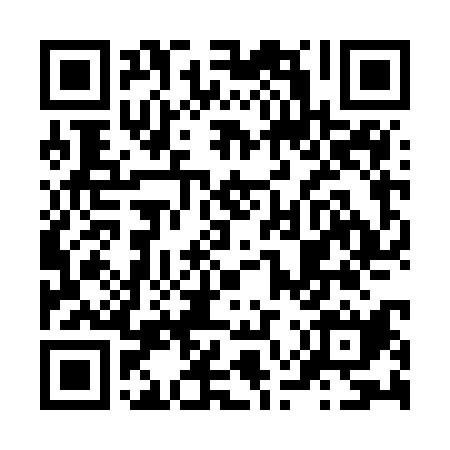 Ramadan times for El Bayadh, AlgeriaMon 11 Mar 2024 - Wed 10 Apr 2024High Latitude Method: NonePrayer Calculation Method: Algerian Ministry of Religious Affairs and WakfsAsar Calculation Method: ShafiPrayer times provided by https://www.salahtimes.comDateDayFajrSuhurSunriseDhuhrAsrIftarMaghribIsha11Mon5:495:497:111:064:287:017:018:1912Tue5:475:477:101:064:287:027:028:2013Wed5:465:467:091:054:297:027:028:2014Thu5:445:447:071:054:297:037:038:2115Fri5:435:437:061:054:297:047:048:2216Sat5:425:427:051:044:307:057:058:2317Sun5:405:407:031:044:307:067:068:2418Mon5:395:397:021:044:307:067:068:2419Tue5:375:377:011:044:307:077:078:2520Wed5:365:366:591:034:317:087:088:2621Thu5:355:356:581:034:317:097:098:2722Fri5:335:336:561:034:317:097:098:2823Sat5:325:326:551:024:317:107:108:2924Sun5:305:306:541:024:327:117:118:3025Mon5:295:296:521:024:327:127:128:3026Tue5:275:276:511:014:327:127:128:3127Wed5:265:266:501:014:327:137:138:3228Thu5:245:246:481:014:327:147:148:3329Fri5:235:236:471:014:337:157:158:3430Sat5:215:216:461:004:337:157:158:3531Sun5:205:206:441:004:337:167:168:361Mon5:185:186:431:004:337:177:178:362Tue5:175:176:4212:594:337:187:188:373Wed5:155:156:4012:594:337:187:188:384Thu5:145:146:3912:594:337:197:198:395Fri5:125:126:3812:584:337:207:208:406Sat5:115:116:3612:584:347:217:218:417Sun5:095:096:3512:584:347:217:218:428Mon5:085:086:3412:584:347:227:228:439Tue5:075:076:3312:574:347:237:238:4410Wed5:055:056:3112:574:347:237:238:45